Номер в геральдическом реестре Ульяновской областиДата внесения в геральдический реестр Ульяновской областиНазвание официального символаРегистрационный номер в Государственном геральдическом регистре Российской Федерации и дата внесенияЦветное графическое изображение (рисунок) официального символа (в действующей редакции)Геральдическое описание официального символа (текст) с указанием автора/авторов (в действующей редакции)Решение об утверждении (об изменении) официального символаМесто хранения официального символа1234567821427.02.2017Флаг Гимовского сельского поселения№ 9166 от 20.02.2014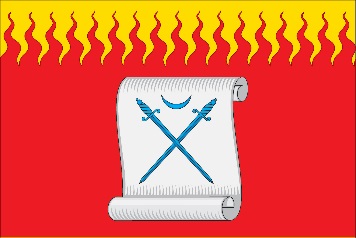 Прямоугольное двухстороннее полотнище красного цвета с отношением ширины к длине 2:3, несущее вдоль верхнего края полосу шириной 
3/10 ширины полотнища из языков жёлтого пламени остриями вниз. В центре полотнища изображён белый свиток, на котором воспроизведены синим цветом перекрещенные мечи и месяц над ними. Флаг разработан авторской группой в составе: Константин Мочёнов, исполнительный директор правления общероссийской общественной организации «Союз геральдистов России» 
(г. Химки), Анна Гарсиа, дизайнер общества 
с ограниченной ответственностью «Регион-Сервис» (г. Москва), Вячеслав Мишин (г. Химки).Решение Совета депутатов муниципального образования «Гимовское сельское поселение»от 20.12.2013 № 4/27Администрациямуниципального образования «Гимовское сельское поселение»